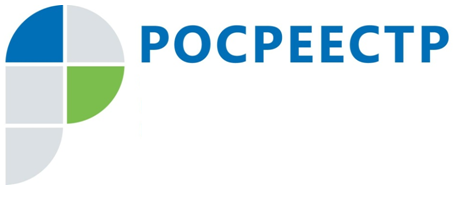 Управление Росреестра разъясняет: как не стать нарушителем земельного законодательстваС января по июнь 2018 года государственными земельными инспекторами Усть-Ордынского отдела Управления Росреестра по Иркутской области проведено 92 проверки соблюдения требований земельного законодательства. По итогам надзорных мероприятий выявлено 67 нарушений. К административной ответственности привлечено 37 лиц. Сумма штрафов за нарушения земельного законодательства составила более 337,5 тысяч рублей.В ходе проверок должностные лица Управления контролируют соблюдение требований земельного законодательства о недопущении самовольного занятия земельных участков, использования земельных участков без документов, разрешающих осуществление хозяйственной деятельности, самовольной уступки права пользования землей, а также самовольной мены земельными участками. Кроме того, земельные инспекторы проверяют, используется ли участок по целевому назначению, соблюдаются ли требования земельного законодательства органами местного самоуправления при предоставлении земельных участков, находящихся в государственной и муниципальной собственности. Должностные лица Управления также контролируют исполнение ранее выданных предписаний и устранение ранее выявленных нарушений земельного законодательства.Одним из самых распространенных нарушений требований земельного законодательства, выявляемых в ходе проверочных мероприятий, является самовольное занятие земельных участков, а также использование земельных участков при отсутствии прав на них. За такого рода нарушения предусмотрен штраф в размере от 5 тыс. рублей для граждан, от 20 тыс. рублей - для должностных лиц и от 100 тыс. рублей - для юридических лиц.При несоблюдении требований земельного законодательства государственный земельный инспектор выдает владельцу земельного участка предписание об устранении выявленных нарушений. Невыполнение в установленный срок предписаний влечет наложение штрафа на граждан в размере от 10 тыс. рублей, на должностных лиц - от 30 тыс. рублей или дисквалификацию на срок до трех лет, на юридических лиц - от 100 тыс. рублей.- Количество плановых проверок по сравнению с прошлым годом уменьшилось. Сейчас большая часть надзорных мероприятий проводится по обращениям граждан. По-прежнему, государственные земельные инспекторы выявляют большое количество правонарушений. Более 70% нарушений приходится на самовольное занятие земельных участков, в том числе расширение границ участка за счет смежных участков, а также использование земельных участков без оформленных прав. Управление рекомендует жителям региона соблюдать границы земельных участков, сведения о которых содержатся в Едином государственном реестре недвижимости (ЕГРН), при возведении на них строений, сооружений и ограждении. Также ведомство напоминает, что деятельность, которая ведется собственником на участке, должна соответствовать его целевому назначению, определенному в ЕГРН, - отмечает заместитель начальника отдела государственного земельного надзора Управления Росреестра по Иркутской области Мария Торженсмех.  Жители Иркутской области, которым стала известна информация о несоблюдении требований земельного законодательства, или права которых были нарушены из-за несоблюдения требований земельного законодательства третьими лицами, могут обратиться в Управление.  По фактам, изложенным в обращении, будет проведена внеплановая проверка. Подать обращение можно лично или направить почтой по адресу: г. Иркутск, ул. Академическая, 70, либо по адресу: п. Усть-Ордынский, ул. Ленина, 12.Ирина Кондратьеваспециалист-эксперт отдела организации, мониторинга и контроляУправления Росреестра по Иркутской области